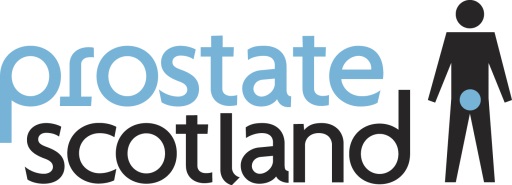 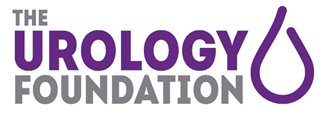 Prostate Scotland, in association with The Urology Foundation, Scottish Prostatic Robotic Surgery Nurses & First Surgical Assistants Training & Research Award Application form and guidanceThis form is to be completed for applications to the Prostate Scotland Prostatic Robotic Surgery Nurses and First Surgical Assistants Training and Research Award, in association with The Urology Foundation. Applications are sought from nurses or surgical support staff who wish to undertake training/further qualifications or research, to support their development and/or care of patients in robot assisted prostate cancer at a recognised robotic centre within the UK or Europe. [NB: Centres need to be recognised by TUF or EAU.]Applications for the award are only open to:Applicants working in Scotland who wish to undertake training/further qualifications or research to support their development and/or care of patients in robot assisted prostate surgery in 2022/23;Nurses and surgical support staffApplicants will need to show:How they would use the Prostate Scotland funding, demonstrating the added value it would bring to care/treatment of patients of prostate cancer in Scotland; Clear training and/or research objectives;The reasons for selecting the proposed training/research; The type of support and opportunities the training opportunity centre unit can offer the person;The ambitions of the training/ research regarding their future in robotic surgery in Scotland;An intention to continue practising in Scotland for a minimum of two years post training/research will be expected.Two awards of up to £2,500 each are available in 2022/23.  These are competitive awards, judged by members of the TUF Scientific and Education Committee and by clinical assessors from Prostate Scotland. The closing date for this Award is Friday, 9 December 2022. Applications should be emailed to: E: ldewinter@theurologyfoundation.org  or to info@theurologyfoundation.org About The Prostate Scotland/TUF Robotic Training and Research AwardBoth Prostate Scotland and The Urology Foundation believe that prostate cancer and prostatic disease patients in Scotland deserve access to the most advanced diagnostic tools and treatment options available. Prostate Scotland has completed a successful appeal for nearly £3m to help bring about robot assisted prostate cancer surgery in the south, east and west of Scotland. In addition to supporting the introduction of robotic assisted surgery in Glasgow and Edinburgh, Prostate Scotland is taking forward a programme to help support the training of urologists in robotic assisted prostate cancer surgery and the number of nurses trained in the care and treatment of patients in robotic assisted prostate cancer surgery. The Award for training of Nurses/First Surgical Assistants is to support them in undertaking training/further qualifications or research, to support and underpin their development and enhance the care and treatment of patients in robot assisted prostate cancer surgery and robotic surgery.Prostate Scotland is pleased to be working in association with The Urology Foundation on this project. Since 2011 TUF has been in the vanguard of promoting robotic surgery training among urologists, enabling them to gain sufficient practice to ensure proficiency and safety, and to help speed up access to robotic surgery to patients in need. The training has had a positive impact and TUF is pleased to have helped develop successful robotic programmes and centres across the UK.This Prostate Scotland /TUF Prostatic Robotic Surgery Nurses and First Surgical Assistants Training and Research Award is intended to provide additional support funding worth up to £2500 to allow the successful candidate to:Acquire expertise/ knowledge/training/qualifications in the care and/or treatment of patients in robot assisted prostate cancer surgery; Travel and take part in relevant conferences and present papers;Undertake research in relation to robotic assisted prostate cancer surgery;Publish research papers;Publish outcomes data.If seeking funding to attend a host robotic surgery unit, applicants must have the backing of their host robotic surgery unit to apply.On completion of your training/research you will be required to provide a report to Prostate Scotland/TUF of your experience. 
NB: Payment of the Award is dependent upon receipt of a satisfactory report. The report should focus on how the visit will impact on your clinical or research practice and, if possible, demonstrate how it will improve patient care or enhance your research programme.Selection ProcedureApplications are reviewed by members of TUF’s Scientific & Education Committee (SEC) and a Prostate Scotland clinical reviewer and applicants should be notified of the outcome within six weeks. Criteria for review include:The suitability of the candidate e.g. stage of training, career objectives, etc.The candidates training and research objectives.An assessment of the centre hosting the Fellowship.The added value Prostate Scotland/TUF’s Award would bring to the candidate and the benefits to patients An intention to continue practising in Scotland for a minimum of two years post the Visit will be desirableYour detailsHere we need to capture information about you, where you currently work and the area in which you wish to specialise.Details of the Course/ Training/ Research you wish to undertakeHere we need information about the training, qualification, research you wish to undertake. Please also outline the reasons for your visit, and why you have chosen this particular course / qualification/ visit/research.The name and location of the course/qualification/ visits/conference/ research project and the likely dates of attendance

______________________________________________________________________The amount of funding being requested for the cost of the course/visit project and the likely cost of travel, accommodation and other relevant expenses

______________________________________________________________________Other supporting informationPlease ensure you attach the following supporting information to your application. YOUR APPLICATION WILL NOT BE CONSIDERED WITHOUT THESE. Scanned copies are acceptable.Signed letter of support from your supervisor or head of department, on headed paper (2 sides max)A copy of your curriculum vitae (pertinent details only - 2 sides max)Declaration & AgreementI certify that the information herein is true and complete to the best of my knowledge. If granted Prostate Scotland/TUF Robotic Clinical/Research Award, I agree to the following conditions:That I will take up the award within a 9 month period of the award otherwise the grant may be forfeit;I acknowledge Prostate Scotland/ TUF funding and the Award in my CV; We will notify Prostate Scotland /The Urology Foundation in writing of any change of address or of any change in status that may affect our ability to take up the Award;That I aim to practice in Scotland for a minimum of 2 years following the course/ qualification/ research;That I will submit any published research papers or outcomes data from the Award. All submitted papers should acknowledge Prostate Scotland/ TUF funding;That I will submit a brief report on my course/qualification/ research visit to Prostate Scotland via TUF and agree that this may be used in TUF’s & Prostate Scotland’s marketing & promotional material;That if the application is successful I shall abide by the terms and conditions of the award and I acknowledge having seen a copy of these; Please tick this box if you the candidate         and where relevant the Host institution        consent to Prostate Scotland/TUF holding data necessary for processing and administering the grant. (Prostate Scotland /TUF will abide by the General Data Protection Regulations to ensure all data is held and processed lawfully, fairly and transparently and in accordance with said regulations). 

SIGNATURE  
DATE Submission DetailsYou should have enclosed:	This completed Application Form 	Supporting letter from your Supervisor or Head of Department  	 Supporting letter from unit host  if relevant 	Your current curriculum vitae (maximum 2 sides A4)	Signed Declaration and Agreement (section 5)The applications, and any questions arising, must be sent via email to: ldewinter@tuf.org.ukor to info@theurologyfoundation.org Telephone enquiries can be made to The Urology Foundation: 020 3417 9820YOUR NAMEYOUR POSITIONYOUR ADDRESSYOUR ADDRESSYOUR ADDRESSDAYTIME TELEMAIL
PROFESSIONAL REGISTRATION NUMBER  
NAME/ADDRESS OF THE HOSPITAL/INSTITUTION WHERE YOU ARE NORMALLY BASED/ CURRENTLY WORKING
PROFESSIONAL REGISTRATION NUMBER  
NAME/ADDRESS OF THE HOSPITAL/INSTITUTION WHERE YOU ARE NORMALLY BASED/ CURRENTLY WORKING
PROFESSIONAL REGISTRATION NUMBER  
NAME/ADDRESS OF THE HOSPITAL/INSTITUTION WHERE YOU ARE NORMALLY BASED/ CURRENTLY WORKING
PROFESSIONAL REGISTRATION NUMBER  
NAME/ADDRESS OF THE HOSPITAL/INSTITUTION WHERE YOU ARE NORMALLY BASED/ CURRENTLY WORKINGBENEFIT TO BE DERIVED: (max 500 words)Please provide an indication of how you and the hospital/robotic surgery unit would use the funds to add benefit/value bring to care/treatment of prostate cancer patients in Scotland: How attending this course undertaking this qualification/visit/conference/undertaking this research will (help) improve outcomes for patients.How this course/undertaking this qualification/visit/conference/undertaking this research will (help) improve outcomes for patients visit/course/conference will help the development/career of each participant If you are planning training visit to a robotic centre/institution please append a signed letter of invitation from your host on their institutional headed paper (scanned copy will suffice). 